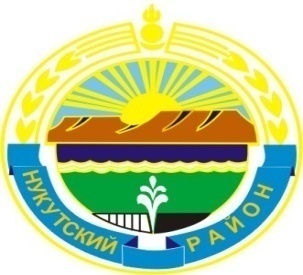 МУНИЦИПАЛЬНОЕ  ОБРАЗОВАНИЕ«НУКУТСКИЙ  РАЙОН»АДМИНИСТРАЦИЯМУНИЦИПАЛЬНОГО  ОБРАЗОВАНИЯ«НУКУТСКИЙ  РАЙОН»ПОСТАНОВЛЕНИЕ26 декабря 2018                                            №705                                           п. НовонукутскийО внесении изменений в Административный регламентпо предоставлению муниципальной услуги «Предоставление молодым семьям социальных выплат на приобретение (строительство) жилья», утвержденный постановлением Администрации муниципального образования «Нукутский район» от 30.05.2016 года №125	В целях приведения муниципальных правовых актов муниципального образования «Нукутский район» в соответствие с Федеральным законом от 27 июля 2010 года № 210-ФЗ «Об организации предоставления государственных и муниципальных услуг», в соответствии с Федеральным законом от 06 октября 2003 года № 131-ФЗ «Об общих принципах организации местного самоуправления в Российской Федерации», постановлением Администрации муниципального образования «Нукутский район» от 30 августа 2011 года № 420 «О разработке и утверждении административных регламентов исполнения муниципальных функций»,  руководствуясь ст. 35 Устава муниципального образования «Нукутский район», АдминистрацияПОСТАНОВЛЯЕТ:1.  Внести в Административный регламент по предоставлению муниципальной услуги «Предоставление молодым семьям социальных выплат на приобретение (строительство) жилья», утвержденный постановлением Администрации муниципального образования «Нукутский район» от 30.05.2016 года №125 следующие изменения:1.1 Подпункт «б», пункта 6 главы 3 раздела I дополнить абзацами следующего содержания:«На Едином портале и официальном сайте уполномоченного органа размещается следующая информация:1) исчерпывающий перечень документов, необходимых для предоставления муниципальной услуги, требования к оформлению указанных документов, а также перечень документов, которые заявитель вправе представить по собственной инициативе;2) круг заявителей;3) срок предоставления муниципальной услуги;4) результаты предоставления муниципальной услуги, порядок представления документа, являющегося результатом предоставления муниципальной услуги;5) размер государственной пошлины, взимаемой за предоставление муниципальной услуги;6) исчерпывающий перечень оснований для приостановления или отказа в предоставлении муниципальной услуги;7) о праве заявителя на досудебное (внесудебное) обжалование действий (бездействия) и решений, принятых (осуществляемых) в ходе предоставления муниципальной услуги;8) формы заявлений (уведомлений, сообщений), используемые при предоставлении муниципальной услуги.Информация на Едином портале о порядке и сроках предоставления муниципальной услуги на основании сведений, содержащихся в федеральной государственной информационной системе «Федеральный реестр государственных и муниципальных услуг (функций)», предоставляется заявителю бесплатно.Доступ к информации о сроках и порядке предоставления услуги осуществляется без выполнения заявителем каких-либо требований, в том числе без использования программного обеспечения, установка которого на технические средства заявителя требует заключения лицензионного или иного соглашения с правообладателем программного обеспечения, предусматривающего взимание платы, регистрацию или авторизацию заявителя или предоставление им персональных данных».1.2. Главу 20 раздела II дополнить пунктами 68.1; 68.2; 68.3 следующего содержания:68.1. Для получения муниципальной услуги в электронной форме заявитель направляет запрос в электронной форме, в том числе с использованием Единого портала.68.2. Документы, необходимые для предоставления муниципальной услуги, должны быть четкими для прочтения.68.3. Заявитель при получении муниципальной услуги с использованием Единого портала вправе совершить в электронной форме следующие действия:получение информации о порядке и сроках предоставления государственной услуги;подача заявления и прилагаемых к нему документов, подписанных простой электронной подписью;заполнение электронной формы размещенного на Едином портале заявления;получение сведений о ходе выполнения запроса о предоставлении государственной услуги;обжалование действий (бездействия) и решений Корпорации и ее должностных лиц в ходе предоставления государственной услуги.1.3. Главу 10 раздела II после пункта 35 дополнить пунктами 35.1 и 35.2 следующего содержания:35.1. Запрещается отказывать в приеме заявлений и прилагаемых к ним документов, в случае если такие заявления и документы поданы в соответствии с информацией о сроках и порядке предоставления муниципальной услуги, опубликованной на Едином портале.35.2. Запрещается отказывать в предоставлении муниципальной услуги, в случае если заявления и прилагаемые к ним документы поданы в соответствии с информацией о сроках и порядке предоставления муниципальной услуги, опубликованной на Едином портале.1.4. В пункте 77 главы 23 раздела III слова  «в электронной форме» заменить словами «по электронной почте с использованием сети «Интернет», после абзаца 4.1.5. Пункт 77 главы 23 раздела III после слов «по электронной почте с использованием сети «Интернет», дополнить абзацем следующего содержания: «в форме электронного документа с использованием Единого портала»;1.6. Главу 23 раздела III дополнить пунктами: 77.1, 77.2, 77.3, 77.4, 77.5 следующего содержания:77.1. Формирование запроса заявителем осуществляется посредством заполнения электронной формы запроса на Едином портале без необходимости дополнительной подачи запроса в какой-либо иной форме.77.2. Форматно-логическая проверка сформированного запроса осуществляется автоматически после заполнения заявителем каждого из полей электронной формы запроса. При выявлении некорректно заполненного поля электронной формы запроса заявитель уведомляется о характере выявленной ошибки и порядке ее устранения посредством информационного сообщения непосредственно в электронной форме запроса.77.3. При формировании запроса заявителю обеспечивается:а) возможность копирования и сохранения запроса и иных документов, указанных в пунктах 34 - 35 настоящего Административного регламента, необходимых для предоставления муниципальной услуги;б) возможность печати на бумажном носителе копии электронной формы запроса;в) сохранение ранее введенных в электронную форму запроса значений в любой момент по желанию пользователя, в том числе при возникновении ошибок ввода и возврате для повторного ввода значений в электронную форму запроса;г) заполнение полей электронной формы запроса до начала ввода сведений заявителем с использованием сведений, размещенных в федеральной государственной информационной системе "Единая система идентификации и аутентификации в инфраструктуре, обеспечивающей информационно-технологическое взаимодействие информационных систем, используемых для предоставления государственных и муниципальных услуг в электронной форме" (далее - единая система идентификации и аутентификации), и сведений, опубликованных на Едином портале, в части, касающейся сведений, отсутствующих в единой системе идентификации и аутентификации;д) возможность вернуться на любой из этапов заполнения электронной формы запроса без потери ранее введенной информации;е) возможность доступа заявителя на Едином портале к ранее поданным им запросам в течение не менее одного года.77.4. Сформированный и подписанный запрос, и иные документы, указанные в пунктах 34 - 35 настоящего Административного регламента, необходимые для предоставления муниципальной услуги, направляются в уполномоченный орган посредством Единого портала.77.5. Уполномоченный орган обеспечивает прием документов, необходимых для предоставления муниципальной услуги, и регистрацию запроса без необходимости повторного представления заявителем таких документов на бумажном носителе.1.7. Главу 33 раздела V, пункт 131 дополнить подпунктами:з) нарушение срока или порядка выдачи документов по результатам предоставления муниципальной услуги;и) приостановление предоставления муниципальной услуги, если основания приостановления не предусмотрены федеральными законами и принятыми в соответствии с ними иными нормативными правовыми актами Российской Федерации, законами и иными нормативными правовыми актами субъектов Российской Федерации, муниципальными правовыми актами. к) требование у заявителя при предоставлении муниципальной услуги документов или информации, отсутствие и (или) недостоверность которых не указывались при первоначальном отказе в приеме документов, необходимых для предоставления муниципальной услуги1.8. Главу 33 раздела V дополнить пунктами 142.1 и 142.2 следующего содержания: 142.1 в случае признания жалобы подлежащей удовлетворению в ответе заявителю, дается информация о действиях, осуществляемых уполномоченным органом, предоставляющим муниципальную услугу, в целях незамедлительного устранения выявленных нарушений при оказании муниципальной услуги, а также приносятся извинения за доставленные неудобства и указывается информация о дальнейших действиях, которые необходимо совершить заявителю в целях получения муниципальной услуги.142.2 в случае признания жалобы не подлежащей удовлетворению в ответе заявителю, даются аргументированные разъяснения о причинах принятого решения, а также информация о порядке обжалования принятого решения. 1.9. Пункт 19 главы 4 раздела II после слов «далее - предоставление социальных выплат», дополнить абзацем следующего содержания: «Муниципальная услуга не является взаимосвязанной с другими муниципальными услугами, предоставление муниципальной услуги посредством комплексного запроса не осуществляется».	2. Опубликовать настоящее постановление в печатном издании «Официальный курьер» и разместить на официальном сайте муниципального образования «Нукутский район».	3. Контроль за исполнением настоящего постановления оставляю за собой.Мэр                                                                                                 С.Г. Гомбоев